Unidad Técnico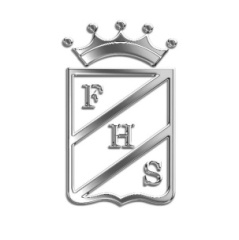 PedagógicaCURSO: 1º Básico A                 PROFESOR  ACOMPAÑANTE: NORMA CARRASCO

CALENDARIO DE EVALUACIONES MARZOEstimados apoderados: La presente circular tiene por objeto informar a ustedes fecha y contenidos de próximas evaluacionesEstudiantes les recuerdo la importancia del trabajo en clase y el desarrollo de las distintas actividades en cada una de las asignaturas. Padres y apoderados  tengan presente también  la importancia de supervisar tiempo de estudio para reforzar los contenidos a evaluar.                                  Saludos afectuosos     SUBSECTORFECHACONTENIDOSLENGUAJE Y COMUNICACIÓNmiércoles20Lectura comprensiva, sonido inicial, sonido final, encerrar vocales  de la palabra, pintan objetos que comienzan con la vocal dada. MATEMÁTICAJueves21Números del 0  al 9, conteo de objetos, poner el numero que corresponde  al dibujo, dictado de números. INGLESlunes25Colores (blue, green, orange, Brown, purple, red, pink, yellow) Numeros 1-10“Hello” “what’s your name?” “My name is..”HISTORIA, GEOGRAFÍA Y CIENCIAS SOCIALESjueves28Mi compañero (dibujar a mi compañero) ,  línea  del tiempo (bebe, niño, adolescente,  adulto), que paso antes y que paso después, orden en que pasan las cosas.CIENCIASViernes22Dibujar objetos con vida y sin vida,  que necesitan los objetos vivos para sobrevivir, pintar objetos vivos, pintar objetos sin vida.ARTES VISUALESjueves21Elementos básicos del dibujo (punto, línea y figuras geométricas simples)ARTES MUSICALES Miércoles27Ejecución vocal: Música del repertorio popularInfantil a una voz: estrellita.EDUCACIÓN TECNOLÓGICA Viernes 29Evaluación de procesos clases a claseEDUCACIÓN FÍSICALunes 25Habilidades motrices básicas.FORMACIÓN VALÓRICAMartes 26Evaluación de procesos clases a clase. 